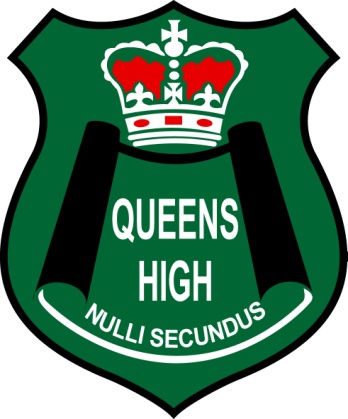 PUNTE: 80TYD:	2 UURHierdie memorandum bestaan uit 9 bladsye.		EKSAMINATOR	: 	MNR. D. E. LAST (Queens High School)		MODERATOR	:	MEV. J. M. PLOCKER (Kensington Secondary School)INSTRUKSIES EN INLIGTINGINSTRUKSIES:Hierdie vraestel bestaan uit DRIE afdelings.AFDELING A: KYK- EN LEESBEGRIP (VRAAG 1, 2 EN 3)		(30 PUNTE)AFDELING B: OPSOMMING (VRAAG 4)				(10 PUNTE)AFDELING C: TAAL (VRAAG 5 EN 6)					(40 PUNTE)Beantwoord AL die vrae.Nommer die VRAE wat jy kies korrek volgens die nommeringstelsel wat in hierdie vraestel gebruik is.Voer die opdragte, by elke vraag wat jy kies, noukeurig uit.Nommer in die middel van die bladsy.Begin ELKE VRAAG op ‘n NUWE bladsy.Skryf met ‘n BLOU PEN.Trek ‘n streep na elke afdeling.AFDELING A		KYK EN LEESBEGRIPVRAAG 1 - INTERNETARTIKEL   (22)AFDELING A – LEESBEGRIPVRAAG 2 – RESEP (4)AFDELING A – LEESBEGRIPVRAAG 3 – ADVERTENSIE														(4)										AFDELING A TOTAAL – 30AFDELING B – OPSOMMINGVRAAG 4.Riglyne met die nasien van ‘n opsommingDie opsomming word TWEE KEER deurgelees.Die eerste keer word die FEITE gemerk. Die TWEEDE KEER word TAALFOUTE GEMERK.Net KORREKTE FEITE se TAAL word gemerk.FeiteMaak ‘n regmerkie bokant elke KORREKTE FEIT.SLEGS een HOOFGEDAGTE (die eerste een) per sin word REGGEMERK.Indien GEEN hoofgedagtes reg is nie, kry die kandidaat NUL vir die aantal word.Gebruik die volgende tabel om na te sienFEITE TAALDIREKTE AANHALINGSNIE VOLSINNE NIE														[10]AFDELING B – KOMMUNIKATIEWE TAALGEBRUIKVRAAG 5 – WOORDGEBRUIK EN WOORDSTRUKTURE														[20]Voltooi die sinne in die linkerkanste kolom met behulp van die instruksies in die regterkantste kolom. Skryf net die vraagnommer en die volledige, korrekte sinne in die antwoordboek neer.														[15]VRAAG 6KRITIESE TAALBEWUSTHEID. 														(5)														[40] 								Vraestel Totaal 	:   80GRAAD 12AntwoordVlak17 OF Sewentien. (1)1dié leerder van Bridgetown High – die gedeelte van ‘n sin. (1)2Bonteheuwel – NET die naam van die VOORSTAD. (1)2Tiener Talent 2010. (1)1B – Cell C. (1)1(En nou is dié seun) een van 10 – die gedeelte van ‘n sin. (1) 214 Desember.	 (1)1Weer – een woord. (1)3R11 000. ( R6 000 + R3 000 + R2 000) (1)4Select Musiek – SLEGS die naam van die maatskappy. (1)2Onwaar – (druk dan 500 kopië van dié CD) wat die wenner self moet versprei. (2) 4‘n Huis OF ‘n kar – EEN ding wat hy vir sy ma wil koop. (1)2Hele – EEN woord. (1)3Hulle is ‘n tweeling. / Hy is sy tweelingbroer – of iets soortgelyks. (1)4Waar.	(1)1(Hy wens net) die dwelm-misbruik in sy gemeenskap kry einde.	(1)3(Daar dink van die ouens mos) jy is ‘n sissie (as jy sing).	(1)3as hulle net die dwelms wil los – of iets soortgelyks. Eie woorde in KORREKTE Afrikaans. (1)5B – Hy is ‘n finalis in ‘n kompetisie. (1)2ENIGE antwoord oor die sokkerwêreldbeker in die konteks van hoe ons die wêreld verkeerd bewys het, is aanvaarbaar. (1)5EIE ANTWOORD oor hoe die leerder al iemand verkeerd bewys het. (1)5AntwoordVlakVinnnige – een woord. (1)1C – die gesin van vier. (1)2C, D, B, A – korrekte volgorde van die bestandele. (1)3EIE OPINIE oor die groente in die resep waarvan leerder hou of nie hou nie. (1)5AntwoordVlak3.1. A – Die vrugte kom van die Kaap en dit is die dialek wat daar gepraat word. (1) 43.2. B – Hard. Al die ander woorde is teenoorgesteldes van die beskrywende woorde in        die advertensie. (1)53.3. EIE OPNINIE oor hoekom die leerder van pere hou of nie hou nie.(1)53.4. EIE OPINIE oor hoekom die leerder nie sal skuldig voel nie as hy / sy kitskos van die              natuur eet? (1)5Geen feite korrek nieMaksimum taalpunt = 0Een tot drie feite korrekMaksimum taalpunt = 1Vier en meer feite korrekMaksimum taalpunt  = 2Leesteken en spelfout word nie gepenalliseer nie.Taalfoute word net in KORREKTE feite gepenalliseer.Kandidate word net een keer vir elke tipe fout gepenalliseer.Leesteken en spelfout word nie gepenalliseer nie.Taalfoute word net in KORREKTE feite gepenalliseer.Kandidate word net een keer vir elke tipe fout gepenalliseer.Twee tot drie taalfoute-1Meer as drie taalfoute -2Tipes TaalfouteWoordorde. Direkte vertalings.Negatief.Lydende vorm.Voornaamwoorde.Infinitief.Bywoorde.Een tot drie -2Vier en meer-3Een tot drie -2Vier en meer-3Valstrikke van studeer vir die eksamen.Valstrikke van studeer vir die eksamen.Direk uit die teksMoontlike verwerkingsKry beheer oor die situasie. Kry jou prioriteite reg! Maak ’n lys van al die dinge wat jy moet doen en verdeel jou werk.Kyk na die betrokke vak se leerplan, handboeke en notas. Bepaal wat die belangrikste onderwerpe is en watter dele van die werk jy steeds nie begryp nie. Raak aktief betrokke by die teks terwyl jy dit lees. Maak notas of onderstreep sleutelwoorde. Bespreek die werk met ander leerders in jou klas. Moet nie net sit en lees en dink jy gaan die werk onthou nie. Een manier om lang lyste inligting te onthou is om die eerste letters van die belangrike woorde op die lys te neem en ’n sin daarvan te maak -- hoe snaakser of absurder die sin hoe beter! Sê elke afdeling van die werk wat jy geleer het, hardop vir jouself op -- en wanneer jy oor enigiets twyfel, kyk weer vinnig na jou diagram of handboek.    Maak opsommings van die hoofstukke en lê klem op die verband tussen die verskillende afdelings in jou leerwerk. Hersien en hou aan om te hersien. Selfs as jy by die punt kom waar jy alles kan onthou, sal verdere studie verseker dat jy nie môre, oormôre sekere dele van jou leerwerk vergeet nie. Moenie in jou bed studeer nie. Dis nie net ’n lui manier van studeer nie, dis boonop gevaarlik. Voor jou lessenaar of ’n tafel is beter as enige ander studieplek. Moenie dink jy kan ‘n uur of twee voordat jy eksamen moet gaan skryf leer nie. ‘n Mens onthoudie beste wanneer jou leertyd oor ’n tydperk versprei is. Moenie deur die aand studeer nie. Vermy verstandelike uitputting. Rus kort-kort vir kort rukkies terwyl jy studeer. Jou verstand moet uitgerus wees voordat jy eksamen skryf. Dit is baie belangrik dat jy jouself voor ’n eksamen goed moet versorg! Eet goed, slaap goed en kry genoeg oefening. MOETSKry beheer / kontrole oor die situasie. Kry jou prioriteite reg. Maak ’n lys.Verdeel die werk.Analiseer die vak. Bepaal wat die belangrikste is.Bepaal wat jy nie begryp nie.Raak aktief betrokke by die teks.Maak notas.Onderstreep sleutelwoorde. Bespreek die werk met ander leerders. Maak ’n sin met die eerste letters van die woorde. Sê elke afdeling hardop vir jouself.Kyk weer as jy oor enigiets twyfel.Maak opsommings.Lê klem op die verband.Hersien.Studeer voor jou lessenaar of ’n tafel. Vermy verstandelike uitputting. Rus vir kort rukkies.Versorg jouself goed.Eet goed.Slaap goed.Kry genoeg oefening. MOENIES Moet nie net sit en lees nie.Moenie in jou bed studeer nie. Moenie dink jy kan voor die eksamen eers leer nie. Moenie deur die aand studeer nie.Woordgebruik en woordstruktureVlak5.1. Hy – keuse tussen Sy / Hy / Jy15.2. doodgelukkig / dolgelukkig – intensiewe vorm van gelukkig.35.3. grootste – oortreffende trap van groot.25.4. sangers – meervoud van sanger.15.5. sewentien – 17 uitgeskryf as ‘n woord45.6. Niks – teenoorgestelde van Alles.35.7. Leerling / student – sinoniem van leerder.45.8. seunsskool – samestelling van seun + skool.55.9. talentvolle – attributiewe gebruik van talentvol.45.10. dogter / meisie – teenoorgestelde geslag van  seun.35.11. twaalf – 12 uitgeskryf as ‘n woord.45.12. splinternuwe – intensiewe vorm van nuwe.55.13. Des. – Afkorting van Desember.55.14. C – Hy is gelukkig – meervoudige keuse vir hy is in die sewende hemel.55.15. Gedurende / Met – sinoniem van Tydens.45.16. veertien – 14 uitgeskryf as ‘n woord.35.17. finaliste – versamelnaam vir deelnemers wat in die finaal is.45.18. onbekendes – antonym van bekendes.25.19. Suid-Afrika – SA uitgeskryf as ‘n woord.35.20. wenner – selfstandige naamwoord van die werkwoord wen3SinstruktureVlak5.21. Omdat dié gelukkige aspirant-sanger eerste is, wen hy ‘n prys van R6 000. (1) 25.22. Die een wat in die tweedeplek is wen R3000. (1)55.23. ‘n Liedjie sal onmiddelik (by hul ateljee) deur Select Musiek (by hul ateljee) opgeneem word. (1)45.24. Gister het Huisgenoot 500 kopië van dié CD gedruk. (1)25.25. Die wenner versprei self die CD. (1)25.26. Volgens Peter blyk dit sy heel grootste kompetisie nóg te wees. OF Dit blyk volgens Peter sy heel grootste kompetisie nóg te wees.55.27. Peter sê dat die senuwees ook maar seker aan die begin daar sal wees. (2)45.28. Hy was nie bang is vir die verhoog nie. (1)15.29. Nie alleen wil hy vir sy ma ‘n huis koop nie, maar ‘n kar ook. OF Hy wil nie alleen vir sy ma ‘nhuis koop nie, maar ‘n kar ook. (1)55.30. Die verslagewer vra of sy hele familie trots op hom is. (2)35.31.Alhoewel sy tweelingbroer dit nie gemaak het nie, staan hy ook 100 persent agter hom. (1)25.32. Wat wens hy kry ‘n einde? (1)45.33. Baie van sy vriende gebruik elke dag dwelms. (1)25.34. Albei sy ouer broers is ook aan dwelms verslaaf. (1)1AntwoordVlak6.1. gekeer. (1) 26.2. B – Sarkasties. (1)16.3. EIE ANTWOORD oor hoekom Thandi nie haar huiswerk gedoen het nie. (1)46.4. Denotief. (1)36.5. EIE ANTWOORD oor hoe die leerder op hoogte van sake bly. (1)5